This Means:Supporting children and young people to understand their rights, contribute to child safety planning and to raise concerns by: • Valuing and respecting children’s opinions • Encouraging children’s participation in decision making • Establishing an environment of trust and inclusion that enables children to ask questions and speak up if they are worried or feeling unsafe.Examples:  • Provide children with child-appropriate and accessible information about what child abuse, their rights and how they can raise any concerns • Provide opportunities for children to provide suggestions and thoughts on what child safety means to them through a range of methods. This could include email, suggestion boxes, feedback sessions• Engage a Junior Committee as part of your organisations commitment to empower children to have a voice in your organisation.  More information about Junior Netball committees can be found on the link below.Insert - Junior Committee Scope & Responsibilities Template link• Ensure staff and volunteers receive training on how to engage and empower children on this issue.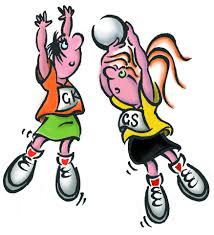 